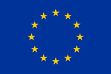 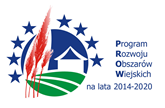 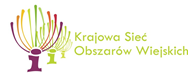 „Europejski Fundusz Rolny na rzecz Rozwoju Obszarów Wiejskich: Europa inwestująca w obszary wiejskie”Olsztyn, dnia 04.04.2024 r.ZP.272.1.28.2024 Do wszystkich wykonawcówuczestniczących w postępowaniuWYJAŚNIENIE TREŚCI SWZDotyczy:	postępowania o udzielenie zamówienia publicznego, którego przedmiotem jest usługa organizacji wydarzenia pn. Dziedzictwo Kulinarne Warmii i Mazur. Targi żywności regionalnej, naturalnej i tradycyjnej.Zamawiający, działając na podstawie art. 284 ust. 6 ustawy z dnia 11 września 2019 r. Prawo zamówień publicznych (Dz. U. z 2023 r. poz. 1605 ze zm.) przekazuje treść zapytań wraz z wyjaśnieniami.Pytanie Zwracam się z prośbą o informacje na temat szacunkowej kwoty jaką mogą Państwo przeznaczyć na realizacje zamówienia.Odpowiedź   Zamawiający, zgodnie z art. 222 ust. 4 ustawy Prawo zamówień publicznych, najpóźniej przed otwarciem ofert, udostępni na stronie internetowej prowadzonego postępowania informację o kwocie, jaką zamierza przeznaczyć na sfinansowanie zamówienia.